Wecker JVD SB1820 – DEBedienungsanleitung des LED-Weckers5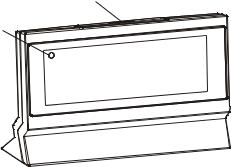 12	3	4	6	7	8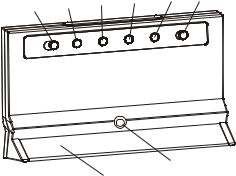 9101. Symbol des Weckers - AN	6. Einstellung der Minuten2. Wecker OFF/LOW/HI	7. Einstellung der Stunden3. Einstellung des Weckers	8. Helligkeitsschalter HI/LOW4. Einstellung der Zeit	9. Öffnung für Netzkabel5. Snooze – Weckwiederholung   10. BatteriefachBedienung des WeckersBlinkender Bildschirm / Symbol des Weckers – ANWenn der Wecker an das Netzwerk angeschlossen ist, blinkt der Bildschirm, was bedeutet, dass die falsche Zeit angezeigt wird. Sie sollten immer die Zeit überprüfen, wenn die Anzeige blinkt. Wenn das Symbol des Weckers angezeigt wird, ist der Wecker eingeschaltet und klingelt zur eingestellten Zeit.ZeiteinstellungDrücken und halten Sie die Zeiteinstellungstaste, dann die Stundentaste, bis die richtige Stunde angezeigt wird. Lassen Sie die Taste los und drücken Sie die Minutentaste, bis die richtige Minute angezeigt wird.Einstellung des WeckersDrücken und halten Sie die Weckereinstellungstaste, dann die Stunden- oder Minutentaste, wie oben beschrieben.Bedienung des WeckersSchieben Sie den Schalter OFF / LOW / HI auf LOW oder HI. Der Wecker wird zur eingestellten Zeit klingeln. Um den Alarm auszuschalten, schieben Sie den Schalter auf OFF. Für lautes Klingeln schieben Sie den Schalter auf HI oder für normales Klingeln auf LOW.SNOOZE – WeckwiederholungDrücken Sie die Taste Snooze und das Klingeln wird um 8 bis 9 Minuten zu verschieben.Helligkeitsschalter HI/LOWWenn die Anzeige schlecht lesbar ist, müssen Sie die Helligkeit erhöhen - schieben Sie den Helligkeitsschalter auf "HI". Wenn die Anzeige zu hell ist, schieben Sie den Schalter auf "LOW".SicherungsbatterieLegen Sie drei AAA Batterien in das Batteriefach auf der Rückseite des Weckers ein. Die Batterie speichert die Wecker- und Zeiteinstellungen bei Stromausfall, bis die Stromversorgung wiederhergestellt ist. Wenn die Batterie nicht eingelegt ist und die Stromversorgung unterbrochen wird, blinkt die Anzeige, wenn sie wiederhergestellt ist. Sie müssen die Wecker- und Zeiteinstellungen einstellen.WartungSie können ein weiches Tuch oder eine Papierserviette verwenden, um die Uhr zu reinigen. Verwenden Sie keine Korrosionsmittel oder Chemikalien. Halten Sie die Uhr sauber und trocken, um mögliche Beschädigungen zu vermeiden.SicherheitshinweiseDas Gerät darf keinem Tropfen oder Spritzwasser ausgesetzt werden.Es dürfen keine mit Flüssigkeiten gefüllten Gegenstände wie Vasen auf das Gerät gestellt werden.Belüftung – das Gerät sollte so platziert werden, dass die Belüftung durch seine Position nicht verhindert wird. Z.B. sollte er nicht auf ein Bett, Sofa, Teppich oder ähnliche Oberfläche gestellt werden, die Lüftungsöffnungen verhindern könnten; oder in eine eingebaute Installation, wie eine Bibliothek oder ein Schrank, die Luftstrom aus Lüftungsöffnungen verhindern. Das Gerät sollte von Wärmequellen wie Heizung, Ofen oder anderen Wärme produzierenden Geräten (z.B. Verstärkern) entfernt werden.Schützen Sie das Netzkabel – es sollte so führen, dass niemand auf es auftritt oder dass es nicht durch andere Gegenstände beschädigt wird.Schalten Sie das Gerät vom Netz ab, wenn es nicht benutzt wird.Um einen elektrischen Schlag zu vermeiden, entfernen Sie die Geräteabdeckung nicht.Interne Komponenten enthalten keine Benutzerreparaturen.Verwenden Sie dieses Produkt nicht, wenn das Netzkabel beschädigt ist. Das Netzkabel muss vom Hersteller oder Bevollmächtigten ersetzt werden.Lesen Sie die Bedienungsanleitung vor Gebrauch und bewahren Sie sie für zukünftige Verwendung auf.Das Typenschild befindet sich auf der Unterseite des Gerätes.Während einer elektrostatischen Entladung kann das Gerät automatisch zurückgesetzt werden, dann ist es nötig, die Werte wiedereinzustellen.Wo der Netzstecker als Trennvorrichtung verwendet wird, muss dieses Trenngerät einfach zu bedienen sein.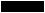 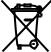 MADE IN CHINAM1409